Командные ката, женщины1INDONESIA SEA GAMES(pb forki) INDONESIA 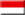 1312Egyptian Karate Federation EGYPT (EGY)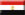 913TÜRKİYE MİLLİ TAKIMI TURKEY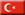 714IBB Sport Club (IBB) TURKEY615KaratedoBondNederland (KBN) NETHERLANDS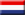 41